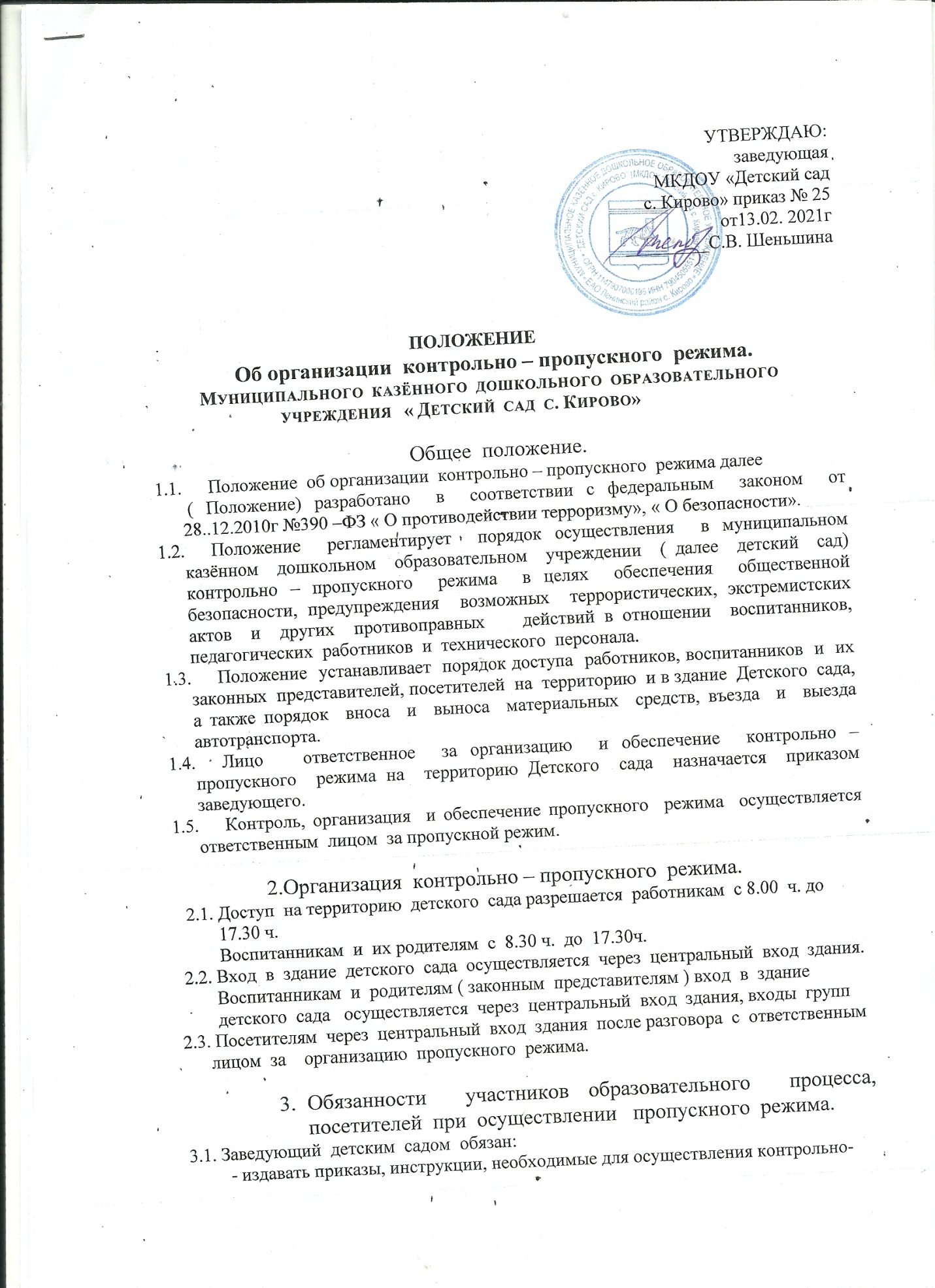   пропускного  режима; - вносить изменения в Положение для улучшения контрольно-пропускного режима; - определять порядок контроля и назначать лиц, ответственных за организацию     контрольно-пропускного режима;  - оперативно контролировать выполнение требований Положения, работу    ответственных лиц, дежурных администраторов и др. 3.2. Заместитель заведующего обязан обеспечивать:  - исправное состояние   входной двери;  - рабочее состояние систем освещения; - свободный доступ к аварийным и запасным выходам;  - исправное  состояние двери, окон, замков, задвижек, ворот, калиток, крыши и т.д.; -  контроль выполнения Положения всеми участниками образовательного процесса. 3.3. Ответственный за организацию контрольно – пропускного режима обязан:- осуществлять контроль доступа родителей (законных представителей)    воспитанников,     - посетителей в здание Детского сада и въезда автотранспорта на    территорию; - проводить обход территории и здания в течение дня и делать записи в журнал обхода   с целью выявления нарушений правил безопасности; -  контролировать соблюдение Положения работниками и посетителями Детского    сада; -  при необходимости (в случае обнаружения подозрительных лиц, взрывоопасных или      подозрительных предметов и т.д.) принимать решение и руководить действиями по   предотвращению чрезвычайных ситуаций (согласно инструкциям по пожарной   безопасности,    гражданской обороне, охране жизни и здоровья детей и т.д.); -  выявление лиц, пытающихся в нарушение установленных правил проникнуть на    территорию Детского сада, совершить противоправные действия в отношении    воспитанников, работников, посетителей и имущества Детского сада. В необходимых    случаях с помощью средств связи подавать сигнал правоохранительным органам,    вызывать группу задержания вневедомственной охраны. 3.5. Работники Детского сада обязаны: - осуществлять контроль за пришедшим к ним посетителями на протяжении всего       времени нахождения в здании и на территории Детского сада; - проявлять бдительность при встрече посетителей в здании и на территории Детского    сада (уточнять, к кому пришли, провожать до места назначения и перепоручать    другому сотруднику); - следить, чтобы основные и запасные выходы из групп, прачечной, кухни были всегда     закрыты; - при связи  с родителями (законными представителями) или посетителями  спрашивать фамилию, имя, отчество; цель визита; номер и название группы; фамилию,  имя, отчество необходимого работника Детского сада; фамилию, имя, дату рождения    ребенка. 3.6. Родителя (законные представители) воспитанников обязаны: - приводить и забирать детей лично; - входить в Детский сад и выходить из него только через центральный или групповые    входы; - для доступа в Детский сад связываться с воспитателем и отвечать на необходимые    вопросы; - при входе в здание проявлять бдительность и не пропускать посторонних лиц(либо    сообщать о них сотрудникам Детского сада). 3.7. Посетители обязаны: - связываться с работником Детского сада, отвечать на его вопросы; - представляться, если работники Детского сада  интересуются личностью и целью    визита; - после достижения цели посещения выходить через центральный вход; - не вносить в Детский сад объемные сумки, коробки, пакеты и д.р. 3.8. Работникам Детского сада запрещается: - нарушать требования Положения, инструкций по пожарной безопасности,    гражданской обороне, охране жизни и здоровья детей; - оставлять без присмотра воспитанников, имущество и оборудование Детского сада; - оставлять незапертыми двери, окна, фрамуги, калитки, ворота и т.д.; - впускать на территорию и в здание неизвестных лиц и лиц, не участвующих в     образовательном процессе (родственников, друзей, знакомых и т.д.); - оставлять без сопровождения посетителей Детского сада; - находиться на территории и в здании Детского сада в нерабочее время, выходные и    праздничные дни.3.9. Родителям  (законным представителям)  воспитанников запрещается: - нарушать требования Положения, инструкций по пожарной безопасности,    гражданской обороне, охране жизни и здоровья детей; - оставлять без сопровождения или присмотра своих детей; - оставлять открытыми дверь в здание Детского сада; - пропускать через центральных вход подозрительных лиц;4.Ответственность участников образовательного процесса за нарушение контрольно – пропускного режима4.1. Работники Детского сада несут ответственность: - за невыполнение требований Положения; - нарушение инструкций по пожарной безопасности, гражданской обороне, охране      жизни и здоровья детей; - допуск на территорию и в здание Детского сада посторонних лиц; - халатное отношение к имуществу Детского сада.4.2.Родители (законные представители) воспитанников и другие посетители несут      ответственность: - за невыполнение требований Положения; - нарушение  правил безопасного пребывания детей в Детском саду; - допуск на территорию и в здание Детского сада посторонних лиц; - халатное отношение к имуществу Детского сада.           5.. Сторожа обязаны:осуществлять обход территории и здания в течение дежурства с целью выявления нарушений правил безопасности;при необходимости (обнаружение подозрительных лиц, взрывоопасных или подозрительных предметов и других возможных предпосылок к чрезвычайным ситуациям) принимать решения и руководить действиями для предотвращения чрезвычайных ситуаций (согласно инструкций по пожарной безопасности, гражданской обороне, охране жизни и здоровья детей и т.д.);выявлять лиц, пытающихся в нарушении установленных правил проникнуть на территорию детского сада, совершить противоправные действия в отношении воспитанников, работников и посетителей, имущества и оборудования учреждения. В необходимых случаях с помощью средств связи подать сигнал правоохранительным органам, вызвать группу задержания вневедомственной охраныисключить доступ в учреждение:*  работникам с 18.00 до 8.00;* воспитанникам и их родителям (законным представителям), посетителям  в рабочие дни с 17.30 до 8.30;* в выходные и праздничные дни всем, за исключением лиц допущенных по распоряжению руководителя   или заведующего хозяйством.5.1. Работники обязаны:работники учреждения,  к которым пришли дети с взрослыми  или посетители должны осуществлять контроль за пришедшими на протяжении всего времени нахождения в здании и на территории;работники учреждения должны проявлять бдительность при встрече в здании и на территории учреждения, а с посетителями (уточнять к кому пришли, проводить до места назначения и передавать другому сотруднику)работники групп, прачечной, пищеблока должны следить за основными и запасными выходами (должны быть всегда закрыты на запор) и исключать проход работников, родителей воспитанников и посетителей через данные входы5.2.. Воспитатели обязаны:осуществлять контроль за допуском родителей (законных представителей) детей, посетителей в здание и на территорию учреждения;осуществлять ежедневный осмотр игровых участков на предмет безопасности пребывания воспитанников с обязательной регистрацией в «Журнале осмотра игрового участка».при необходимости (обнаружении подозрительных лиц, взрывоопасных или подозрительных предметов и других возможных предпосылок к чрезвычайным ситуациям) принимать решения и руководить действиями для предотвращения чрезвычайной ситуации (согласно инструкции по пожарной безопасности, гражданской обороне, охране жизни и здоровья детей);выявлять лиц, пытающихся в нарушении установленных правил проникнуть на территорию учреждения, совершить противоправные действия в отношении детей, работников и посетителей, имущества  и оборудования учреждения. В необходимых случаях с помощью средств связи подать сигнал правоохранительным органам, вызвать группу задержания вневедомственной охраны.                               6. Участникам воспитательно-образовательного процесса                                                      и посетителям запрещается6.1. Работникам запрещается:Нарушать настоящее положениеНарушать инструкции по пожарной безопасности, гражданской обороне, охране жизни и здоровья детейОставлять без присмотра воспитанников, имущество и оборудование учрежденияОставлять незакрытыми на запор двери, окна, фрамуги, калитки, ворота и т.д.Впускать на территорию и в здание неизвестных лиц и лиц, не участвующих в воспитательно-образовательном процессе (родственники, друзья, знакомые и т.д.)Оставлять без сопровождения посетителей учрежденияНаходится на территории и в здании учреждения в нерабочее время, выходные и праздничные дни6.2. Родителям (законным представителям воспитанников) запрещается:Нарушать настоящее ПоложениеОставлять без сопровождения или присмотра своих детейОставлять открытыми двери в учреждение и группуВпускать в центральный вход подозрительных лицВходить в учреждение через запасные входыНарушать инструкции по пожарной безопасности, гражданской обороне, охране жизни и здоровья детей.6.3. Посетителям запрещается:Нарушать настоящее Положение                     7. Участники воспитательно - образовательного процесса несут                                                               ответственность7.1. Работники учреждения несут ответственность за :Невыполнение настоящего ПоложенияНарушение инструкций по пожарной безопасности, гражданской обороне, безопасному пребыванию детей и взрослыхНарушение инструкции по охране жизни и здоровья детейДопуск на территорию и в здание учреждения посторонних  лицДопуск на территорию и в здание учреждения лиц в нерабочее время, выходные и праздничные дниХалатное отношение к имуществу учреждения7.2. Родители (законные представители) и посетители несут ответственность за:Невыполнение настоящего ПоложенияНарушение правил безопасного пребывания детей в учреждении